上海建桥学院课程教学进度计划表一、基本信息二、课程教学进度三、评价方式以及在总评成绩中的比例备注：教学内容不宜简单地填写第几章、第几节，应就教学内容本身做简单明了的概括；教学方式为讲课、实验、讨论课、习题课、参观、边讲边练、汇报、考核等；评价方式为期末考试“1”及过程考核“X”，其中“1”为教学大纲中规定的形式；“X”可由任课教师或课程组自行确定（同一门课程多位教师任课的须由课程组统一X的方式及比例）。包括纸笔测验、课堂展示、阶段论文、调查（分析）报告、综合报告、读书笔记、小实验、小制作、小程序、小设计等，在表中相应的位置填入“1”和“X”的方式及成绩占比。任课教师：    系主任审核：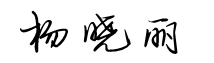 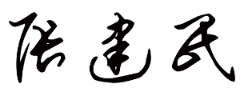 日期：2019.9.2课程代码2030335课程名称新闻编辑与评论（下）课程学分2总学时32授课教师杨晓丽教师邮箱17037@gench.edu.cn上课班级17新闻1、2上课教室答疑时间周二下午第五、六节周二下午第五、六节周二下午第五、六节主要教材《新闻评论》李舒，中国人民大学出版社，2013年8月1日《新闻评论》李舒，中国人民大学出版社，2013年8月1日《新闻评论》李舒，中国人民大学出版社，2013年8月1日参考资料【《新闻评论》，马少华著，中南大学出版社2005年版；《广播电视评论学》，涂光晋，新华出版社1998年版；】【《媒介新闻评论学》，殷俊等编著，四川大学出版社2005年版】【《新闻评论》，马少华著，中南大学出版社2005年版；《广播电视评论学》，涂光晋，新华出版社1998年版；】【《媒介新闻评论学》，殷俊等编著，四川大学出版社2005年版】【《新闻评论》，马少华著，中南大学出版社2005年版；《广播电视评论学》，涂光晋，新华出版社1998年版；】【《媒介新闻评论学》，殷俊等编著，四川大学出版社2005年版】周次教学内容教学方式作业1新闻评论概述讲课2新闻评论概述讲课3新闻评论的境界与评论员的基本素养讲课4新闻评论的境界与评论员的基本素养    汇报评论节目与评论员研究5国庆节放假6新闻评论的要素  讲课、讨论课堂练习7新闻评论的选题讲课8新闻评论的选题讨论时事评论选题9新闻评论的立意与角度讲课10新闻评论的立意与角度讨论课堂练习11新闻评论的论证讲课12新闻评论的论证边讲边练13新闻评论的谋篇讲课、讨论14新闻评论的谋篇讨论课堂练习15广播电视新闻评论讲课16新闻评论作品汇报汇报新闻评论作品总评构成（1+X）评价方式占比1期末考试40%X1综合报告（研究评论节目和评论员）20%X2课堂展示（音频或视频评论节目）20%X3评论文章（新闻时事评论文章）20%